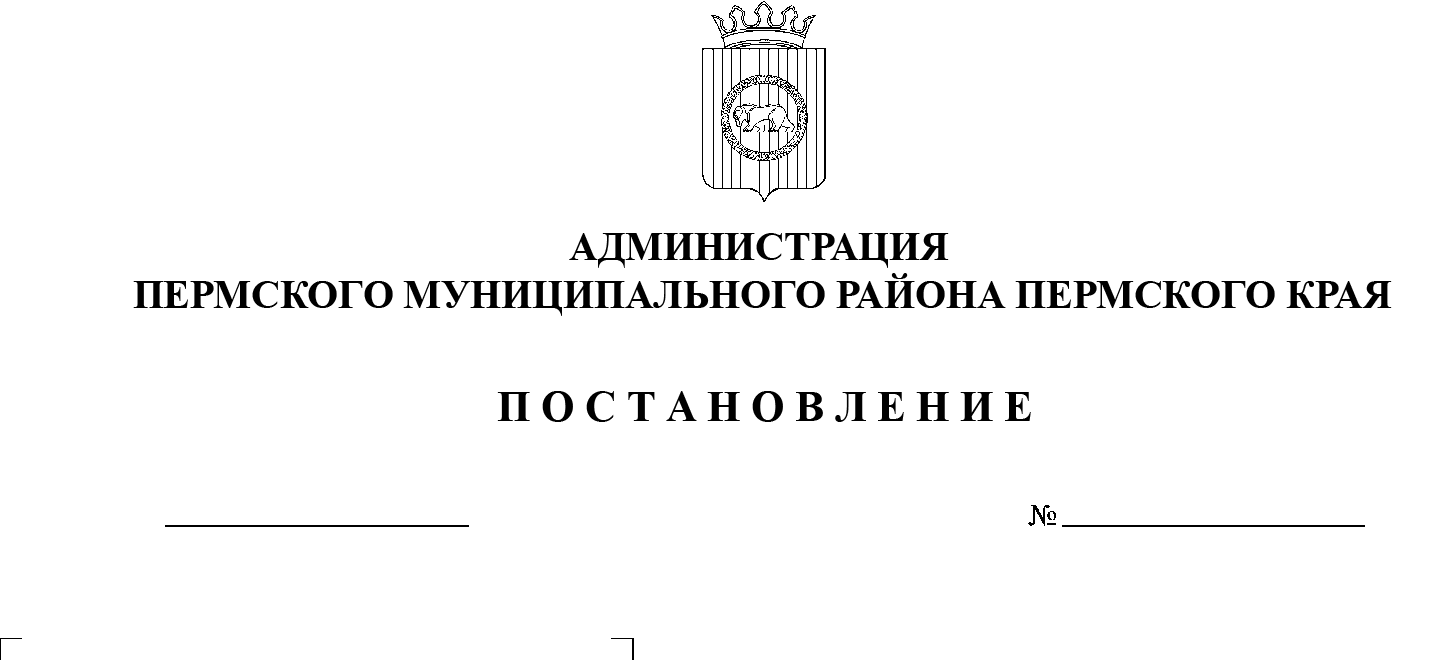 В соответствии с частью 6 статьи 57 Градостроительного кодекса РФ, статьей 20.5 Закона Пермского края от 14.09.2011 № 805-ПК «О  градостроительной деятельности», постановлением Правительства Российской Федерации от 13.03.2020 № 279 «Об информационном обеспечении градостроительной деятельности», пунктом 6 части 2 статьи 47 Устава муниципального образования «Пермский муниципальный район», письмом Государственного казенного учреждения Пермского края «Институт регионального и городского планирования» от 20.09.2021 № 31.3-01-02исх-921администрация Пермского муниципального района ПОСТАНОВЛЯЕТ:1. Утвердить регламент по ведению региональной информационной системы обеспечения градостроительной деятельности Пермского края в  рабочей области местного значения Пермского муниципального района согласно приложению к настоящему постановлению.2. Опубликовать настоящее постановление в информационном бюллетене муниципального образования «Пермский муниципальный район» и разместить на официальном сайте Пермского муниципального района www.permraion.ru.3. Постановление вступает в силу со дня его официального опубликования.4. Контроль за исполнением настоящего постановления возложить на начальника управления архитектуры и градостроительства администрации Пермского муниципального района, главного архитектора. Глава муниципального района                                                              В.Ю. Цветов	УТВЕРЖДЕНпостановлениемадминистрации Пермскогомуниципального районаот 06.12.2021 №_СЭД-2021-299-01-01-05.С-662____________РЕГЛАМЕНТведения региональной информационной системы обеспечения 
градостроительной деятельности Пермского края в рабочей области местного значения Пермского муниципального района1. Общие положения1.1. Регламент ведения региональной информационной системы обеспечения градостроительной деятельности Пермского края в рабочей области местного значения Пермского муниципального района разработан в   соответствии с Градостроительным кодексом Российской Федерации;  постановлением Правительства Российской Федерации от 13 марта 2020 г. №  279 «Об информационном обеспечении градостроительной деятельности» (далее – Правила ведения, Постановление Правительства РФ № 279); приказом Министерства строительства и жилищно-коммунального хозяйства Российской Федерации от 06 августа 2020 г. № 433/пр «Об утверждении технических требований к ведению реестров государственных информационных систем обеспечения градостроительной деятельности, методики присвоения регистрационных номеров сведениям, документам, материалам, размещаемым в государственных информационных системах обеспечения градостроительной деятельности, справочников и классификаторов, необходимых для обработки указанных сведений, документов, материалов, форматов предоставления сведений, документов, материалов, содержащихся в государственных информационных системах обеспечения градостроительной деятельности» (далее – Технические требования, Приказ Минстроя РФ № 433/пр); постановлением Правительства Российской Федерации от 08 июня 2011 г. № 451 «Об инфраструктуре, обеспечивающей информационно-технологическое взаимодействие информационных систем, используемых для предоставления государственных и муниципальных услуг и исполнения государственных и муниципальных функций в электронной форме»; постановлением Правительства Российской Федерации от 08 сентября 2010 г. № 697 «О единой системе межведомственного электронного взаимодействия»; Законом Пермского края от 14 сентября 2011 г. № 805-ПК «О градостроительной деятельности в Пермском крае».1.2. Целью настоящего Регламента является упорядочение деятельности по формированию единого фонда градостроительных данных (свода документированных сведений о развитии территорий и их застройке, объектах капитального строительства, дел о застроенных и подлежащих застройке земельных участках, карт, схем, чертежей и иных сведений, документов и материалов), необходимых для осуществления градостроительной деятельности применительно к территории Пермского муниципального района Пермского края.1.2.1. Настоящий Регламент определяет порядок размещения сведений, документов и материалов, порядок и требования к ведению «Информационной системы обеспечения градостроительной деятельности с функциями автоматизированной информационно аналитической поддержки осуществления полномочий в области градостроительной деятельности Пермского края» (далее – РИСОГД), устанавливает состав, последовательность и сроки выполнения процедур в пределах компетенции  Пермского муниципального района Пермского края. 1.3. В настоящем Регламенте используются следующие основные понятия:ИСОГД – информационная система обеспечения градостроительной деятельности; сведения ИСОГД – сведения, документы и материалы, подлежащие размещению в РИСОГД;Информационные системы – информационные системы обеспечения градостроительной деятельности, иные информационные системы;ПК –  Пермский край;Орган местного самоуправления – администрация Пермского муниципального района, функциональные органы администрации Пермского муниципального района, муниципальные казенные учреждения, учредителем которых является администрация Пермского муниципального района;оператор РИСОГД – Министерство информационного развития и связи Пермского края; органы, ответственные за обеспечение ведения ИСОГД в Пермском крае,  – Министерство по управлению имуществом и градостроительной деятельности Пермского края (далее – МИГД) и Государственное казенное учреждение Пермского края «Институт регионального и городского планирования» (далее – ГКУ ПК «ИРГП»); орган, осуществляющий ведение ИСОГД, – муниципальное казенное учреждение «Управление стратегического развития Пермского муниципального района»; уполномоченное лицо – уполномоченный на ведение ИСОГД специалист (должностное лицо) органа, осуществляющего ведение ИСОГД; реестр (реестр ИСОГД) – способ группировки одного или нескольких классов объектов информационной системы, задающих их структуру и правила ведения, обеспечивающих ведение информационной системы, доступ пользователей к данным и функциям информационной системы; объект (запись) – цифровое представление размещаемых в информационной системе данных, обладающее определенными характеристиками (атрибутами) и правилами ведения, включая совокупности пространственных (картографических) объектов (точки, полилинии, полигоны) различных классов и их характеристик; контур действия – координатное описание территории, на которую распространяется действие данных в системе координат, принятой для ведения Единого государственного реестра недвижимости (далее – ЕГРН) на данной территории или в международной системе координат WGS 84 в случаях, когда для заданной территории не установлена единая система координат; Система – автоматизированная информационная система;ЭП – электронная подпись;ЗУ – Земельный участок;обладатели сведений/информации – органы государственные власти, органы местного самоуправления, юридические и физические лица, являющиеся обладателями сведений, документов и материалов, подлежащих размещению в РИСОГД;пользователи (пользователи РИСОГД) – органы государственной власти, органы местного самоуправления, юридические лица, получающие сведения ИСОГД; участники РИСОГД – органы, пользователи РИСОГД (осуществляющие  установленные полномочия), на основании подписанных соглашений, в том числе о присоединении к РИСОГД.  Ведение ИСОГД осуществляется путем сбора, документирования, актуализации, обработки, систематизации, учета и хранения сведений, документов и материалов, необходимых для осуществления градостроительной деятельности, а также путем ведения пространственных и атрибутивных данных, в том числе реестров ИСОГД, разделов, справочников (классификаторов) ИСОГД.  В процессе ведения ИСОГД выполняются следующие процедуры: учет сведений, градостроительной документации (материалов), поступивших для размещения в ИСОГД;принятие решения об учете и размещении сведений, документов и материалов градостроительной деятельности; регистрация и размещение, в том числе ведение реестров (учета сведений, документов и материалов, территорий действия, тематических наборов, а также массивов, справочников, классификаторов, разделов), формирование инфраструктуры пространственных и атрибутивных данных; предоставление сведений, документов и материалов, содержащихся в ИСОГД, в том числе за плату в рамках осуществления полномочий;  осуществление информационного взаимодействия по приему-передаче соответствующих данных для размещения сведений ИСОГД, в том числе в рамках обеспечения интеграции РИСОГД;контроль целостности данных ИСОГД.  Состав сведений, документов и материалов градостроительной деятельности регионального и местного значений, правила и порядок их формирования, порядок ведения (в том числе Правила и порядок предоставления сведений, документов, материалов) определены Постановлением Правительства РФ № 279.  Порядок и последовательность документирования, учета, регистрации / обработки, систематизации и размещения сведений, документов и материалов, технические требования к ведению реестров ИСОГД, требования к структуре информации для информационного взаимодействия данных, присвоение регистрационных номеров, ведение и использование справочников и классификаторов осуществляются в соответствии с Приказом Минстроя № 433/пр.В ИСОГД предусмотрены рабочие области местного и регионального значений. Неотъемлемой частью рабочих областей являются разделы и реестры ИСОГД. Рабочая область ИСОГД местного значения содержит 16 разделов, в которых размещаются соответствующие градостроительные данные: сведения, документы и материалы (в том числе нормативные правовые акты), программы комплексного развития, описываются информационные модели объектов капитального строительства (далее – ОКС), иные данные.Подробный состав и содержание градостроительных данных (сведений, документов и материалов) в соответствии с разделами изложены в приложении 1 к настоящему Регламенту. Размещение сведений, документов и материалов обеспечивается в персональной рабочей области местного значения  органом, осуществляющим ведение ИСОГД.В РИСОГД обеспечена автоматизация процессов, необходимых для ведения ИСОГД и обеспечения градостроительной деятельности регионального и местного уровней Пермского края. Каждый сегмент предназначен для реализации полномочий соответствующего уровня. Системой обеспечивается управление, анализ, распространение и отображение соответствующей информации. МИГД, ГКУ ПК «ИРГП», органам местного самоуправления Пермского муниципального района предоставляется доступ к сведениям, документам и материалам, находящимся в рабочей области местного значения, без возможности их изменения.Поступление градостроительной документации существляется в результате:утверждения и (или) передачи для размещения в ИСОГД органами государственной власти или органами местного самоуправления Пермского муниципального района градостроительной документации;проведения инвентаризации документов и передачи в ИСОГД сведений 
о документах и материалах развития территории Пермского муниципального района, иных необходимых для градостроительной деятельности сведений, содержащихся в документах, принятыми органами государственной власти или органами местного самоуправления по отношению к территории Пермского муниципального района.Размещение градостроительной документации, сведений ИСОГД 
в информационных фондах ИСОГД осуществляется в электронном виде на основе сопроводительных писем, протоколов и актов инвентаризации градостроительной документации, распоряжений, регламентов, при наличии соответствующих документов.Картографической основой для ведения ИСОГД является картографическая основа ЕГРН. Система координат, используемая в РИСОГД, соответствует системе координат, установленной  в отношении Пермского края для ведения ЕГРН.  Оператор РИСОГД разрабатывает дополнения и утверждает дополнительные требования (к составу, структуре и процессу ведения реестров), обеспечивающие возможность информационного обмена данными с иными информационными системами. Дополнительные требования к РИСОГД не могут противоречить утвержденным Техническим требованиям и являются обязательными для исполнения.  Ведение ИСОГД в электронном виде осуществляется с помощью РИСОГД. Технологические решения выполнения процессов (процедур) оформлены документацией на РИСОГД, ведение осуществляется в соответствии со следующими программно-техническими документами:Руководство пользователя;Инструкция по работе,также следующими нормативными документами:Регламент ведения ИСОГД;Административный Регламент предоставления сведений, документов
и  материалов, в том числе за плату; Регламент информационного взаимодействия с функциональными
и территориальными органами, муниципальными учреждениями иными подразделениями /органами  обладателями сведений ИСОГД.  II.  Общие правила и требования к ведению ИСОГД2.1. Сведения, документы и материалы размещаются в РИСОГД органом, осуществляющим ведение ИСОГД. 2.2. Размещение сведений, документов и материалов осуществляется на русском языке. Наименования иностранных юридических лиц и имена иностранных физических лиц, а также наименования проектов строительства могут быть указаны с использованием букв латинского алфавита. Ответственность за достоверность направляемых для размещения сведений ИСОГД несут лица, направившие такие сведения, документы и материалы. При направлении / предоставлении градостроительных данных в электронной форме такие данные должны быть направлены в формате архива (архивации файлов и сжатия данных без потерь), который содержит:файлы данных, подписанные усиленной квалифицированной ЭП уполномоченного лица, подготовившего данные;файл подписи лица, которой были подписаны файлы предоставляемых данных. Сведения, документы и материалы направляются для размещения в ИСОГД в виде отдельных файлов, пакета документов в формате zip-файла, подписанные усиленной квалифицированной ЭП должностного лица, организации, направившей документы.  Сведения, документы и материалы размещаются в информационной системе в электронном виде, в текстовой и графической формах. При внесении пространственной (картографической) информации между такой информацией и данными, к которым она относится, устанавливается связь (между текстовой и графической формами). Текстовые сведения, документы и материалы размещаются в информационной системе в форматах PDF, DOC, DOCX, TXT, RTF, XLS, XLSX, ODF, XML.Сведения, документы и материалы, содержащие пространственные (картографические) данные, размещаются в ИСОГД в форматах векторной и (или) растровой модели.Растровая модель представляется в форматах TIFF, JPEG со встроенной геопривязкой или геопривязкой в виде внешнего файла TFW, JGW соответственно, а также в формате ECW (при наличии лицензии на его использование).Векторная модель представляется в форматах XML, GML, MID/MIF, SHP, SXF вместе с файлами описания RSC. Пространственные (картографические) данные, содержащиеся в сведениях, документах и материалах, представляются в системе координат, используемой для ведения Единого государственного реестра недвижимости (для территории Пермского муниципального района МСК-59, зона 2, проекция план-схема (метры). Перевод бумажных носителей в электронный вид в форматы TIFF, JPEG или PDF, осуществляется путем сканирования без файлов о географической информации в форматах MID/MIF, TAB, SHP, SXF, IDF, QGS и подписываются лицом, осуществляющим перевод в электронный вид. Сканирование текстовых документов и материалов производится с расширением не менее 150 dpi в монохромном режиме или режиме «градаций серого», сканирование картографических материалов осуществляется с разрешением не менее 300 dpi. (Дополнительные параметры сканирования документов и материалов определяются исходя из необходимости обеспечить их читаемость).2.9. Основания для отказа в размещении сведений ИСОГД:сведения, документы и материалы направлены для размещения в информационной системе не уполномоченным лицом;  форматы предоставленных данных не соответствуют форматам, установленным  в пункте 2.6 настоящего Регламента;сведения, документы и материалы не подлежат размещению в ИСОГД.2.10. Внесение изменений в размещенные сведения, документы и материалы допускается в целях их актуализации, обновления и устранения технических ошибок (описок, опечаток, грамматических, арифметических ошибок и иных ошибок), с сохранением предыдущих редакций вышеуказанных документов, сведений и материалов и доступны для органа, осуществляющего ведение ИСОГД.III. Общие требования к ведению реестров ИСОГД Неотъемлемой частью РИСОГД являются реестры. Ведение реестров ИСОГД осуществляется в электронной форме. Удаление записей реестров ИСОГД не допускается.Ведение реестров ИСОГД осуществляется в целях ввода, систематизации, хранения и обеспечения доступа к информации:о данных поступивших для размещения в РИСОГД и контроля срока их рассмотрения и размещения в Системе, в том числе к тематическим наборам данных, размещаемым в Системе (информации, охватывающей соответствующую территорию); о запросах на предоставление данных из ИСОГД и результатах их рассмотрения, о расчете размера платы и поступлениях, также контроля сроков предоставления данных; об использовании данных ИСОГД, предоставляемых без взимания платы
с использованием официального сайта в информационно-телекоммуникационной сети «Интернет»;полученной в результате информационного обмена данными с помощью РИСОГД и возможности их использования для осуществления градостроительной деятельности.При ведении реестров обеспечивается:создание и изменение записей в реестрах РИСОГД, которые осуществляются в соответствии с требованиями к структуре информации и обеспечения информационного взаимодействия, а также актуализации в случае пункта 4.13 настоящего Регламента; автоматическая фиксация в электронном журнале учета действий (далее – электронный журнал) системного времени создания и изменения записей в реестрах РИСОГД уполномоченных лиц на ведение ИСОГД, информации об учетных записях уполномоченных лиц и автоматических сервисах, осуществивших создание или изменение записей в реестрах. Техническими требованиями не устанавливаются ограничения на реализацию внутренней физической и логической модели базы данных Системы.  Изменения поля записей реестров ИСОГД не допускается. Для получения информации о записях в реестрах должны быть реализованы поисковые запросы. IV. Порядок и правила ведения ИСОГД. Размещение сведений, документов и материалов в ИСОГД и их актуализация 4.1. Сведения, документы и материалы, поступающие сопроводительным письмом, направляются в орган, осуществляющий ведение ИСОГД. 4.2. Сведения, поступающие от органов государственной власти или органов местного самоуправления Пермского муниципального района, сельских поселений, входящих в состав Пермского муниципального района, в процессе текущей деятельности, подлежащие размещению в ИСОГД, регистрируют в составе сопроводительного письма  (указывается наименование подразделения / должность). Зарегистрированный сопровождающий документ (письмо) с пакетом данных направляют в орган, осуществляющий ведение ИСОГД.Поступившие учетные сведения проверяются на наличие усиленной квалифицированной ЭП, на дату их поступления. 4.3. В учете для размещения в ИСОГД, поступивших сведений, документов и  материалов в электронном виде (в том числе в виде файлов, пакета в формате zip-файла), отказывают в случае, если:отсутствует усиленная квалифицированная ЭП уполномоченного лица, направившего сведения;усиленная квалифицированная ЭП уполномоченного лица, направившего сведения, является недействительной.4.4. При наличии оснований для отказа в учете поступивших сведений, документов и материалов лицо, направившее сведения ИСОГД, информируется уведомлением об отказе в учете по форме согласно приложению 2 к настоящему Регламенту. При отсутствии оснований для отказа в учете поступивших сведений, документов и материалов осуществляется анализ поступивших градостроительных данных на наличие оснований для отказа в размещении сведений, документов, материалов в соответствии с пунктом 2.10 настоящего Регламента. 4.5. Учетные данные систематизируются органом, осуществляющим ведение ИСОГД.   При наличии оснований для отказа в размещении поступивших сведений, документов и материалов, лицо, направившее сведения ИСОГД, информируется уведомлением об отказе в размещении по форме и основаниям согласно соответствующим приложениям 3, 4, 5 к настоящему Регламенту.При отсутствии оснований для отказа в размещении осуществляется учет
и регистрация поступивших данных путем создания записей в реестре учета сведений.        Сведения, документы и материалы классифицируются в зависимости от вида и типа в соответствии со справочниками и классификаторами, разделами и требованиями раздела VII Приказа Минстроя № 433/пр. Регистрация данных ведется в соответствии с классификацией разделов и кодом группировки муниципального образования Пермского края по ОКТМО. 4.6. Лицо, уполномоченное на ведение ИСОГД, обеспечивает их размещение в течение пяти рабочих дней со дня получения градостроительных данных (даты регистрации документов и материалов в реестре учета сведений). 4.7. В случае поступления градостроительных данных на размещение в виде отдельных файлов или пакета данных в бумажной форме (ввиду их отсутствияв электронном виде – например, архивные документы и / или принятые до всупления в силу Правил ведения), при отсутствии оснований для отказа, соответствующие данные переводятся уполномоченным лицом в электронный вид согласно пункту 2.8 настоящего Регламента.В случае наличия оснований для отказа в размещении для отдельных экземпляров документов (материалов) в составе пакета данных, направленный пакет данных может быть размещен частично.4.8. Утвержденные, принятые, согласованные или выданные органом,
являющимся обладателем сведений (информации) и осуществляющим ведение  ИСОГД,  градостроительные данные, которые подлежат размещению или сведения о которых подлежат размещению в рабочей области местного значения, могут быть размещены  в течение десяти рабочих дней со дня их утверждения, принятия или выдачи.4.9. Обладатели соответствующей информации в течение пяти дней со дня принятия, утверждения, выдачи (в том числе с использованием единой системы межведомственного электронного взаимодействия и подключаемых к ней региональных систем межведомственного электронного взаимодействия) направляют соответствующие градостроительные данные в орган, осуществляющий ведение ИСОГД.  4.10. Обладатели информации, обеспечившие выполнение инженерных изысканий, необходимых для подготовки документации по планировке территории, застройщик и / или лицо, получившее разрешение на использование земель или земельного участка, находящихся в муниципальной собственности Пермского муниципального района, землях, государственная собственность на которые не разграничена, для выполнения инженерных изысканий, обеспечившие выполнение инженерных изысканий для подготовки проектной документации ОКС, в срок не более чем один месяц со дня выполнения указанных инженерных изысканий направляют материалы и результаты инженерных изысканий в орган, осуществляющий ведение ИСОГД.  Дополнение данных и / или пространственной (картографической) информации, имеющихся в составе пакета документов, допускается в течение пяти рабочих дней со дня размещения текстовых данных в региональной ИСОГД. Внесение изменений в соответствующие сведения ИСОГД (иные данные), содержащиеся в РИСОГД, осуществляется на основании информации, поступившей от органов государственной власти, органов местного самоуправления Пермского муниципального района, сельских поселений, входящих в состав Пермского муниципального района, в том числе в процессе информационного взаимодействия органов между собой, физических и юридических лиц. Регистрация актуализированных документов и материалов ведется аналогично порядку и классификации, предусмотренной для регистрации основного документа (и / или материала). Записи реестра тематических наборов данных, относящиеся к классам раздела 11, включают пространственные данные о существующих и проектируемых сетях инженерно-технического обеспечения (далее – СИТО). При размещении в информационной системе сведений ИСОГД, содержащих информацию о местоположении существующих и проектируемых СИТО, обработка и актуализация такой информации обеспечивается органом, осуществляющим ведение ИСОГД, путем внесения ее в форме векторных (пространственных) данных в планы наземных и подземных коммуникаций.   Создание и изменение (актуализация) данных, относящихся к классам раздела XI «План наземных и подземных коммуникаций», размещаемых в других разделах информационной системы, осуществляются лицом, уполномоченным на ведение ИСОГД, в течение пяти рабочих дней со дня размещения в информационной системе данных, относящихся к классам:раздела VII (в части картографических материалов документации по планировке территории);раздела VIII (в части инженерно-геодезических изысканий);раздела XIII (в части технических планов объектов капитального строительства и схем, отображающих расположение построенного, реконструированного ОКС, расположение СИТО в границах земельного участка (исполнительных съемок);раздела XIV (в части картографических материалов программ комплексного развития систем коммунальной инфраструктуры).При создании и изменении пространственных данных (с учетом пункта 3.14 настоящего Регламента) уполномоченное лицо вносит характеристики размещаемых данных в поля записи реестра тематических наборов данных: вводит значения атрибутов, устанавливает связь между записями реестра тематических наборов данных и записями реестра тематических наборов данных, на основании которых пространственные (картографические) данные, относящиеся к классам раздела XI, были созданы или изменены.(Создание и изменение пространственных данных и их характеристик осуществляется в соответствии пунктом 46.11 технических требований к структуре информации классов раздела 11 – Приказ Минстроя № 433/пр). Сведения, документы и материалы после их размещения в ИСОГД подписываются усиленной квалифицированной ЭП уполномоченного лица. В адрес лица, предоставившего сведения, документы и материалы, направляется официальное уведомление о результатах размещения в РИСОГД.  Размещение сведений, поступающих в результате информационного взаимодействия (обмена) между территориальными и функциональными органами государственной власти, органов местного самоуправления Пермского муниципального района, сельских поселений, входящих в состав Пермского муниципального района, обеспечивается аналогично установленному порядку в соответствии с пунктами разделов II, III настоящего Регламента.  Размещение сведений ИСОГД, поступающих в результате проведения инвентаризации, обеспечивается в соответствии с графиком передачи документов обладателями сведений ИСОГД, утверждаемым уполномоченными органами (или) должностными лицами соответствующих уровней.Учет (регистрация) сведений о документах, материалах обеспечивается согласно сводной описи документов и материалов, формируемых и утверждаемых в ходе проведения инвентаризации на основании актов инвентаризации аналогично предусмотренному порядку и классификации, осуществляемых в рамках текущей деятельности по размещению сведений, документов и материалов в РИСОГД.При необходимости размещения значительного объема материалов, в том числе первоначального ввода данных, может быть принято решение о выполнении части работ сторонними организациями в соответствии с требованиями, установленными законодательством Российской Федерации. Требования к открытому опубликованию информации 5.1. Информация из РИСОГД, предназначенная для открытого опубликования в информационно-телекоммуникационной сети «Интернет» в картографическом и текстовом видах, подлежит размещению на градостроительном портале Пермского края (далее – «Портал РИСОГД») без взимания платы. 5.2. Перечень сведений, документов и материалов общедоступной информации, содержащихся в РИСОГД, автоматически передается на «Портал РИСОГД» Пермского края. Доступ к таким данным на «Портале РИСОГД» обеспечивается в течение пяти дней со дня их размещения. Перечень сведений, документов, материалов, содержащихся в РИСОГД ПК, доступ к которым осуществляется без взимания платы с использованием официальных сайтов, установлен Постановлением Правительства РФ № 279. Доступ к просмотру векторных моделей (карт) в интернет-браузере, просмотру характеристик выбранных пользователем объектов, включая информацию о местоположении, представленную с использованием координат, обеспечен в системе координат WGS84 в проекции EPSG:3857 (Web Mercator projection).Стороны информационного взаимодействия6.1. В рамках ведения ИСОГД, с целью сбора и размещения, в том числе выдачи градостроительных и иных данных, осуществляется взаимодействие федеральными органами исполнительной власти, исполнительными органами государственной власти Пермского края, органов местного самоуправления Пермского муниципального района, сельских поселений, входящих в состав Пермского муниципального района, физическими и юридическими лицами, в том числе соответствующими внешними информационными системами.  Сторонами информационного взаимодействия региональной ИСОГД Пермского края являются:органы, осуществляющие ведение ИСОГД регионального и местного уровней Пермского края; обладатели сведений ИСОГД местного значения, в том числе  внешние органы – органы государственной власти Российской Федерации, Пермского края;участники / пользователи региональной ИСОГД Пермского края;иные учреждения и юридические лица. Доступ к Системе обеспечивается посредством регистрации в Региональном сервисе аутентификации и авторизации (РСАА) путем направления заявки на получение логина и пароля для входа в систему РИСОГД.  Стороны информационного взаимодействия в процессе эксплуатации / использования региональной ИСОГД поддерживают связь с Оператором (службой технической поддержки) РИСОГД: по выдаче замечаний и недостатков, обнаруженных при эксплуатации Системы, предложений о необходимости развития функциональных возможностей РИСОГД; по предоставлению предложений о необходимости внесения изменений
в информационные ресурсы (применительно к структуре, отображению информации, составу данных и т.д.);  в случае изменения законодательства или функциональной деятельности сторон.  Орган, осуществляющий ведение ИСОГД в рабочей области местного значения Пермского муниципального района в рамках наполнения РИСОГД: обеспечивает размещение сведений ИСОГД в соответствующей рабочей области ИСОГД местного значения в пределах своей компетенции; разрабатывает и обеспечивают принятие соответствующих нормативных правовых актов (документов), необходимых для ведения ИСОГД в пределах своей компетенции;  осуществляют координацию деятельности по сбору соответствующих данных, в том числе посредством информационного взаимодействия сторон, применительно к соответствующей территории Пермского муниципального района; представляет предложения по развитию (функционированию) РИСОГД в органы, ответственные за обеспечение ведения ИСОГД:осуществляет контроль: соблюдения сроков размещения, предоставления (приема / выдачи) сведений, документов и материалов в пределах компетенции по ведению рабочей области местного значения РИСОГД;своевременного автоматизированного приема / передачи данных в рамках  обеспечения информационного взаимодействия в электронной форме с обладателями сведений ИСОГД Пермского муниципального района; несет ответственность (в соответствии с Правилами ведения государственных информационных систем обеспечения градостроительной деятельности, утвержденными постановлением Правительства Российской Федерации от 13 марта 2020 г. № 279 «Об информационном обеспечении градостроительной деятельности») за достоверность, полноту и качество размещаемых  и  предоставляемых, в  том числе за плату, сведений, документов и материалов из РИСОГД.  Обладатели сведений ИСОГД,  подлежащих размещению в рабочей области местного значения: своевременно представляют в орган уполномоченный на ведение ИСОГД соответствующие градостроительные данные (информацию о сведениях ИСОГД);несут ответственность за нарушение сроков направления документов, материалов или сведений о них для размещения в ИСОГД, достоверность и качество предоставляемых сведений, документов и материалов.6.7. Участники РИСОГД: осуществляют эксплуатацию РИСОГД в рамках осуществления установленных полномочий, в том числе в соответствии с заключенными соглашениями о присоединении;несут обязательства за соблюдение требований эксплуатации РИСОГД в пределах своей компетенции. Приложение 1к Регламенту ведения региональной информационной системы обеспечения градостроительной деятельности Пермского края в рабочей области местного значения Пермского муниципального районаПеречень, состав и содержание разделов рабочей области местного значения Пермского муниципального района в ИСОГДРабочая область ИСОГД включает в себя всего 18 разделов.Раздел I «Документы территориального планирования Российской Федерации» содержит информацию в отношении земельных участков и объектов капитального строительства федерального значения, частично или полностью расположенных на территории Пермского края применительно к территории Пермского муниципального района (частей документа, относящихся к территории Пермского края предусмотренные пунктом 1 части 2 статьи 9, частью 4 статьи 10, пунктом 1 части 4 статьи 56 Градостроительного кодекса Российской Федерации, Правилами ведения):нормативный правовой акт об утверждении Схемы территориального планирования Российской Федерации;нормативный правовой акт о внесении изменений в Схему территориального планирования Российской Федерации;документы территориального планирования Российской Федерации, состоящие из положения о территориальном планировании и материалов по обоснованию, в текстовой форме и в виде карт.Раздел II «Документы территориального планирования Пермского края Российской Федерации» содержит документы территориального планирования субъекта Российской Федерации», утвержденные и действующие на территории Пермского края применительно к территории Пермского муниципального района (сведения, предусмотренные пунктом 2 части 2 статьи 9, статьей 14, пунктом 2 части 4 стать и 56 Градостроительного кодекса Российской Федерации, Правилами ведения):нормативный правовой акт об утверждении Схемы территориального планирования субъекта Российской Федерации (Пермского края);нормативный правовой акт о внесении изменений в Схему территориального планирования субъекта Российской Федерации (Пермского края);документы территориального планирования субъекта Российской Федерации (Пермского края), состоящие из положения о территориальном планировании и материалов по обоснованию, в текстовой форме и в виде карт.Ведение вышеуказанных разделов осуществляется органами, уполномоченными на ведение рабочей области государственного значения.Рабочая область местного значения Пермского муниципального района включает следующие 16 разделов ИСОГД:Раздел III «Документы территориального планирования муниципальных образований» содержит документы территориального планирования Пермского муниципального района и сельских поселений, входящих в его состав (сведения, предусмотренные пунктом 3 части 2 статьи 9, статьей 18 и 23, пунктом 3 части 4 статьи 56 Градостроительного кодекса Российской Федерации, Правилами предоставления сведений, документов, материалов, содержащихся в государственных информационных системах обеспечения градостроительной деятельности», утвержденных постановлением Правительства Российской Федерации от 13 марта 2020 г. № 279 «Об информационном обеспечении градостроительной деятельности» (далее – Правила ведения): Раздел IV «Нормативы градостроительного проектирования» содержит нормативы градостроительного проектирования (сведения, предусмотренные статьями 29.1 и 29.2, пунктами 4, 5 части 4 статьи 56 Градостроительного кодекса Российской Федерации, Правилами ведения): Раздел V «Градостроительное зонирование» содержит документы по Правилам землепользования и застройки, утвержденные муниципальными образованиями (для поселений, городских округов) Пермского края (сведения, предусмотренные частью 2 статьи 30, частью 1 статьи 31 , пунктом 6 части 4 статьи 56 Градостроительного кодекса Российской Федерации, Правилами ведения):Раздел VI «Правила благоустройства территории» включает информацию по осуществлению организации благоустройства территории в соответствии с указанными правилами, утвержденными поселениями / муниципальными округами (сведения, предусмотренные пунктом 7 части 4 статьи 56, пунктом 19 части 1 статьи 14 Градостроительного кодекса Российской Федерации, пунктом 25 части 1 статьи 16 Федерального закона от 06 октября 2003 г. № 131-ФЗ «Об общих принципах организации местного самоуправления в Российской Федерации»): Раздел VII «Планировка территории» содержит документы по планировке территории, утвержденные муниципальными образованиями Пермского края (сведения, предусмотренные частями 2, 3 статьи 42, частями 3, 4 статьи 43, частями 2–5.2, 18–20 статьи 45, пунктами 8 и 9 части 4 статьи 56 Градостроительного кодекса Российской Федерации, Правилами ведения):Раздел VIII «Инженерные изыскания» содержит сведения, материалы по результатам инженерных изысканий на земельные участки и территории муниципального образования Пермского края, выполненные для объектов регионального значения (предусмотренные статьей 41.2, пунктом 10 части 4 статьи 56 Градостроительного кодекса Российской Федерации, Правилами ведения):Раздел IX «Искусственные земельные участки» содержит сведения, документы и материалы об образуемых для нужд регионального / местного значения искусственных земельных участках на территории муниципального образования Пермского края (предусмотренные пунктом 11 части 4 статьи 56 Градостроительного кодекса Российской Федерации, частью 2 статьи 5, частью 2 статьи 11, частью 3 статьи 12 Федерального закона от 19 июля 2011 г. № 246-ФЗ «Об искусственных земельных участках, созданных на водных объектах, находящихся в федеральной собственности, и о внесении изменений в отдельные законодательные акты Российской Федерации», Правилами ведения): Раздел X «Зоны с особыми условиями использования территории» содержит сведения и сопутствующие документы о зонах с особыми условиями использования, установленных от земельных участков и объектов капитального строительства, частично или полностью расположенных на территории муниципального образования Пермского края (предусмотренные пунктом 12 части 4 статьи 56 Градостроительного кодекса Российской Федерации, пунктом 1 статьи 106 Земельного кодекса Российской Федерации, частями 8, 9 и 16 статьи 26 Федерального закона от 3 августа 2018 г. № 342-ФЗ  «О внесении изменений в Градостроительный кодекс Российской Федерации и отдельные законодательные акты Российской Федерации», Правилами ведения):Раздел XI «План наземных и подземных коммуникаций» содержит планы                                            и сопутствующие документы, в том числе пространственные данные о существующих и проектируемых сетях инженерно-технического обеспечения, на земельные участки и территории Пермского края, выполненные для территорий, земельных участков, объектов применительно к территории муниципального образования (предусмотренные пунктом 14 части 4 статьи 56 Градостроительного кодекса Российской Федерации,  Правилами ведения):Раздел XII «Резервирование земель и изъятие земельных участков» содержит документы на территории и земельные участки, подлежащие резервированию и изъятию для государственных нужд (предусмотренные пунктом 15 части 4 статьи 56 Градостроительного кодекса Российской Федерации, статьями 56.1, 56.2 и 70.1 Земельного кодекса Российской Федерации, Правилами ведения): Раздел XIII «Дела о застроенных или подлежащих застройке земельных участках» содержит информацию (сведения, документы, материалы) об объектах капитального строительства, расположенных на территории муниципального образования Пермского края и иных объектах, относящихся к муниципальной собственности (предусмотренные пунктом 16 части 4, частями 5, 6 статьи 56 Градостроительного кодекса Российской Федерации, Правилами ведения):Раздел XIV «Программы реализации документов территориального планирования» содержит документы, утвержденные и действующие применительно к территории муниципального образования Пермского края (предусмотренные частями 2–5 статьи 26 Градостроительного кодекса Российской Федерации, Правилами ведения):Раздел XV «Особо охраняемые природные территории» содержит сведения, документы и материалы в отношении особо охраняемых природных территорий применительно к территории муниципального образования в границах Пермского края (предусмотренные частями 2–5 статьи 26 , а также предусмотренные пунктом 13 части 4 статьи 56 Градостроительного кодекса Российской Федерации, пунктом 4 статьи 12, пунктом 4 статьи 18, пунктом 2 статьи 24, пунктом 3 статьи 26, пунктами 5, 6 статьи 28 Федерального закона от 14 марта 1995 г. № 33-ФЗ «Об особо охраняемых природных территориях», Правилами ведения):Раздел XVI «Лесничества» содержит документы, утвержденные и действующие применительно к территории муниципального образования Пермского края (предусмотренные пунктом 13 части 4 статьи 56 Градостроительного кодекса Российской Федерации, частью 2 статьи 87 Лесного кодекса Российской Федерации, Правилами ведения):Раздел XVII «Информационные модели объектов капитального строительства» содержит документы на объекты капитального строительства, расположенные на территории муниципального образования Пермского края (предусмотренные статьей 57.5 Градостроительного кодекса Российской Федерации, Правилами ведения, Постановлением Правительства Российской Федерации от 15 сентября 2020 г. № 1431 «Об утверждении Правил формирования и ведения информационной модели объекта капитального строительства, состава сведений, документов и материалов, включаемых в информационную модель объекта капитального строительства и представляемых в форме электронных документов, и требований к форматам указанных электронных документов, а также о внесении изменения в пункт 6 Положения о выполнении инженерных изысканий для подготовки проектной документации, строительства, реконструкции объектов капитального строительства»):Раздел XVIII «Иные сведения, документы, материалы» содержит сведения, документы и материалы, утвержденные и действующие применительно к территории муниципального образования Пермского края (предусмотренные пунктом 17 части 4 статьи 56 Градостроительного кодекса Российской Федерации, Правилами ведения):Приложение 2 к Регламенту ведения региональной информационной системы обеспечения градостроительной деятельности Пермского края в рабочей области местного значения Пермского муниципального районаУведомление об отказе в учете поступивших для размещения сведений, документов и материалов в рабочей области местного значения Пермского муниципального района информационной системы обеспечения градостроительной деятельности Пермского края  Настоящим уведомляю, что поступившие для размещения в рабочей области Пермского муниципального района РИСОГД Пермского края сведения, документы, материалы не могут быть приняты к учету в соответствии с пунктом 30 «Правил предоставления сведений, документов, материалов, содержащихся в государственных информационных системах обеспечения градостроительной деятельности», утвержденных постановлением Правительства Российской Федерации от 13 марта 2020 г. № 279 «Об информационном обеспечении градостроительной деятельности», в связи с тем, что усиленная квалифицированная электронная подпись уполномоченного лица, направившего сведения, отсутствует (является недействительной).Приложение 3к Регламенту ведения региональной информационной системы обеспечения градостроительной деятельности Пермского края в рабочей области местного значения Пермского муниципального районаУведомление об отказе в размещениии сведений, документов и материалов в рабочей области местного значения Пермского муниципального района информационной системы обеспечения градостроительной деятельности Пермского края Настоящим уведомляю, что поступившие для размещения в рабочей области местного значения Пермского муниципального района РИСОГД Пермского края сведения, документы и материалы не могут быть размещены в соответствии с подпунктом «а» пункта 17 «Правил предоставления сведений, документов, материалов, содержащихся в государственных информационных системах обеспечения градостроительной деятельности», утвержденных постановлением Правительства Российской Федерации от 13 марта 2020 г. № 279 «Об информационном обеспечении градостроительной деятельности», в связи с тем, что сведения, документы и материалы направлены для размещения в ИСОГД лицом, не уполномоченным на направление таких сведений, документов и материалов для размещения в ИСОГД.Приложение 4к Регламенту ведения региональной информационной системы обеспечения градостроительной деятельности Пермского края в рабочей области местного значения Пермского муниципального районаУведомление об отказе в размещениии, поступивших сведений, документов и материалов в рабочей области местного значения Пермского муниципального района информационной системы обеспечения градостроительной деятельности Пермского края Настоящим уведомляю, что поступившие для размещения в рабочей области местного значения Пермского муниципального района РИСОГД Пермского края сведения, документы, материалы не могут быть размещены в соответствии с подпунктом «б» пункта 17 «Правил предоставления сведений, документов, материалов, содержащихся в государственных информационных системах обеспечения градостроительной деятельности», утвержденных постановлением Правительства Российской Федерации от 13 марта 2020 г. № 279 «Об информационном обеспечении градостроительной деятельности», в связи с тем, что сведения, документы и материалы, направленные для размещения в ИСОГД, в соответствии с Градостроительным кодексом Российской Федерации не подлежат размещению в ИСОГД.Приложение 5к Регламенту ведения региональной информационной системы обеспечения градостроительной деятельности Пермского края в рабочей области местного значения Пермского муниципального районаУведомление об отказе в размещении, поступивших сведений, документов и материалов в  рабочей области местного значения Пермского муниципального района информационной системы обеспечения градостроительной деятельности Пермского края  Настоящим уведомляю, что поступившие для размещения в рабочей области местного значения Пермского муниципального района РИСОГД Пермского края сведения, документы, материалы не могут быть размещены в соответствии с подпунктом «в» пункта 17 «Правил предоставления сведений, документов, материалов, содержащихся в государственных информационных системах обеспечения градостроительной деятельности» (далее – Правила), утвержденных постановлением Правительства Российской Федерации от 13 марта 2020 г. № 279 «Об информационном обеспечении градостроительной деятельности», в связи с тем, что форматы направленных для размещения в ИСОГД сведений, документов, материалов не соответствуют форматам, установленным для направления таких сведений, документов, материалов пунктами 25, 26, 27, 28, 29 Правил. 3.01Схема территориального планирования Пермского муниципального района3.02Генеральный план (сельского поселения, входящего в состав Пермского муниципального района)4.02Нормативы градостроительного проектирования (сельского поселения, входящего в состав Пермского муниципального района)4.03Местные нормативы градостроительного проектирования Пермского муниципального района05.01Правила землепользования и застройки (сельского поселения, входящего в состав Пермского муниципального района)06.01Правила благоустройства территории (сельского поселения, входящего в состав Пермского муниципального района)07.01Проект планировки территории07.02Проект межевания территории08.01Материалы и результаты инженерных изысканий09.01Разрешение на создание искусственного земельного участка 09.02Разрешение на проведение работ по созданию искусственного земельного участка09.03Разрешение на ввод искусственно созданного земельного участка в эксплуатацию10.01Решение об установлении зоны с особыми условиями использования территории10.02Решение о прекращении существования зоны с особыми условиями использования территории11.01Материалы по надземным и подземным коммуникациям12.01Решение об изъятии земельного участка для государственных нужд12.02Решение о резервировании земель для государственных нужд12.03Решение об изъятии земельного участка для муниципальных нужд12.04Решение о резервировании земель для муниципальных нужд13.01Градостроительный план земельного участка13.02Заключение государственной историко-культурной экспертизы13.03Заключение государственной экологической экспертизы13.04Разрешение на строительство13.05Решение о прекращении действия разрешения на строительство13.06Решение о внесении изменений в разрешение на строительство13.07Сведения об экспертизе проектной документации13.08Заключения о соответствии предмету охраны исторического поселения и установленным градостроительным регламентом требованиям к архитектурным решениям объектов капитального строительства13.09Схема, отображающая расположение построенного, реконструированного объекта капитального строительства, расположение сетей инженерно-технического обеспечения в границах земельного участка и планировочную организацию земельного участка13.10Результаты инженерных изысканий13.11Решение на отклонение от предельных параметров разрешенного строительства, реконструкции объекта капитального строительства13.12Решение органа местного самоуправления о предоставлении разрешения на условно разрешенный вид использования13.13Акт, подтверждающий соответствие параметров построенного, реконструированного объекта капитального строительства проектной документации, в том числе требованиям энергетической эффективности и требованиям оснащенности объекта капитального строительства приборами учета используемых энергетических ресурсов13.14Заключение органа государственного строительного надзора13.16Заключение органа федерального государственного экологического надзора13.17Акт проверки соответствия многоквартирного дома требованиям энергетической эффективности с указанием класса его энергетической эффективности13.18Разрешение на ввод объекта в эксплуатацию13.19Технический план объекта капитального строительства13.20Уведомление о планируемом строительстве или реконструкции объекта индивидуального жилищного строительства или садового дома13.21Уведомление об изменении параметров планируемого строительства или реконструкции объекта индивидуального жилищного строительства или садового дома13.22Уведомление о соответствии указанных в уведомлении о планируемом строительстве параметров объекта индивидуального жилищного строительства или садового дома13.23Уведомление о несоответствии указанных в уведомлении о планируемом строительстве параметров объекта индивидуального жилищного строительства или садового дома13.24Описание внешнего облика объекта индивидуального жилищного строительства или садового дома13.25Уведомление о соответствии описания внешнего облика объекта предмету охраны исторического поселения и установленным градостроительным регламентом требованиям к архитектурным решениям объекта капитального строительства13.26Уведомление о несоответствии описания внешнего облика объекта предмету охраны исторического поселения и установленным градостроительным регламентом требованиям к архитектурным решениям объекта капитального строительства13.27Уведомление об окончании строительства13.28Уведомление о соответствии построенных или реконструированных объекта индивидуального жилищного строительства или садового дома13.29Уведомление о несоответствии построенных или реконструированных объекта индивидуального жилищного строительства или садового дома13.30Уведомление о планируемом сносе объекта капитального строительства13.31Результаты и материалы обследования объекта капитального строительства, подлежащего сносу13.32Проект организации работ по сносу13.33Уведомление о завершении сноса13.34Решение о присвоении, аннулировании изменении адреса13.35Разрешение на использование земель или земельных участков13.36Соглашение о сервитуте13.37Решение об установлении публичного сервитута13.38Иные документы и материалы14.01Программа мероприятий по реализации документов территориального планирования14.02Инвестиционная программа субъекта естественных монополий14.03Инвестиционная программа организации коммунального комплекса14.04Программа комплексного развития транспортной инфраструктуры сельского поселения, входящего в состав Пермского муниципального района;14.05Программа комплексного развития социальной инфраструктуры сельского поселения, входящего в состав Пермского муниципального района;14.06Программа комплексного развития систем коммунальной инфраструктуры сельского поселения, входящего в состав Пермского муниципального района15.01Положение об особо охраняемой природной территории16.01Лесохозяйственный регламент 16.02Проект освоения лесов16.03Проектная документация лесных участков17.01Информационная модель объекта капитального строительства 18.01Сведения, документы, материалы, не размещенные в иных разделах информационной системы 